Муниципальное бюджетное дошкольное образовательное учреждение «Детский сад «Красная шапочка» общеразвивающего вида»Заинского муниципального района Республики Татарстан «Юные знатоки дорожной безопасности»(Игра-квест по профилактике детского дорожно-транспортного травматизма)Возраст детей: (6 - 7 лет) подготовительная группа Составила: старший воспитатель МБДОУ «Детский сад «Красная шапочка»Галактионова Елена Петровнаг. Заинск, 2022 годИнтеграция образовательных областей: познавательное развитие, социально-коммуникативная, физическое развитие. Используемые технологии: ИКТ, игровые технологии.Цель: Закрепление знаний правил дорожного движения и пропаганда основ безопасного поведения на дороге.Задачи:Обучающие:• Углубить знания детей о правилах поведения на дороге, довести до их сознания, к чему может привести нарушение правил дорожного движения. 
• Способствовать развитию осторожности, осмотрительности на дорогах.
Развивающие:• Развивать умение применять полученные знания в играх и повседневной жизни.• Формировать у детей умение самостоятельно принимать решение.
•  Развивать внимание, наблюдательность при выполнении задания;• Развивать коммуникативные навыки и связную речь, активизировать словарь по теме.Воспитательные:•  Воспитывать культуру поведения с целью предупреждения детского дорожно-транспортного травматизма;• Воспитывать у детей уважительное отношение к правилам дорожного движения;• Воспитывать уважительное отношение к окружающим.
• Создавать благоприятную эмоциональную среду для детей.Материалы и оборудования: Карта-игра, кубик с номерами на лицевой грани; дорожные знаки; проектор, экран; деревянный: геоборд с резинками (8 шт.); карточки с примерами дорожных знаков (16 шт.); туннель; фонарь; 2 бумаги: одна простая белая бумага, вторая белая со светоотражающей плёнкой; музыка: детская песня «Светофоры».Ход ООДОрганизационный момент(Воспитатель и дети настраиваются на занятие)Эй! Ребята, подходите,Друг на друга посмотрите,Поздоровайтесь ладошками,Улыбнитесь вы немножко.Воспитатель: Добрый день, ребята! Сегодня на электронную почту детского сада пришло видеописьмо. Я предлагаю вам его посмотреть. (На экране появляется видеописьмо)Инспектор ГИБДД: Здравствуйте, дорогие ребята! Я инспектор ГИБДД, прихожу в детские сады и задаю ребятам разные вопросы, чтобы узнать, как хорошо вы знаете и применяете правила безопасного поведения на дорогах. Для того чтобы убедиться, что вы отвечаете правильно на вопросы, вам предстоит выполнить несколько заданий по карте-игре, которую я тоже передал Вам. Желаю удачи!Воспитатель: Ребята, мы посмотрели видеописьмо от инспектора ГИБДД. Мы не подведём инспектора и справимся с заданиями?Дети: Да!    Воспитатель: Но мы не просто будем выполнять задания, а все наши ответы запишем на камеру и отправим наш видеоответ инспектору ГИБДД. Готовы? Включаем видеокамеру.Воспитатель: Ребята, Инспектор ГИБДД передал нам карту-игру и кубик с обозначением цифр. (Достаёт карту и кубик, на каждой лицевой грани нарисованы цифры) Дети стоят вокруг карты-игры.Воспитатель: Ребята, чтобы нам приступить к первому заданию нужно выбрать ведущего по считалке (воспитатель выбирает).Считалка:Раз, два, три, четыре, пять -
"Жёлтый!", "Красный!" - Всем стоять!
Вот "Зелёный" на пути -
Светофор сказал: "Веди!"(Карта-игра «Знатоки дорожной безопасности» – авторская разработка, старший воспитатель Галактионова Е.П. Педагог объясняет правила выполнения заданий: по жеребьёвке, ребёнок бросает кубик, и все вместе отвечают на вопрос из раздела, который выпал по номеру на лицевой грани кубика).Вопросы к разделу на карте-игре: 6 разделов. Перед каждым заданием бросают кубик.1 раздел: «Проверь свои знания»На экране появляется игра «Проверь свои знания». Детям задаётся вопросы, на которые они отвечают. Каждый слайд содержит задание. Выбор правильных ответов в каждом задании игры осуществляется нажатием на предметные картинки.Правильные и неправильные ответы сопровождаются анимацией и звуковым эффектом.2 раздел: Транспорт     Воспитатель: а теперь следующее задание. Проходите за столы (дети проходят за столы).      Воспитатель: Вы сейчас сыграете в игру, которая называется «Виды транспорта». У каждого из вас на столе лежит планшет. С левой стороны изображены картинки транспорта, а с правой стороны картинки вода, земля, воздух, в которых осуществляется движение транспортных средств (воздушный, наземный, водный).  Вы должны найти правильный ответ с левой стороны и соединить резинкой с правой.      Воспитатель: Все поняли задание? (ответ детей).Дети выполняют задание.      Воспитатель: Ну а теперь давайте проверим, правильно ли вы выполнили задание? (проверяют задание).Воспитатель: Ребята! Как вы думаете, почему животные оказались среди транспортных средств?Дети: Они тоже используются для перевозки грузов.Воспитатель: Скажите, как называется этот вид транспорта? Это гужевой транспорт.     Воспитатель: Гужевой – это вид наземного транспорта, как грузового, так и пассажирского, в котором транспортные средства, такие как повозки, тележки, кареты приводятся в движение животными. Мы справились с заданием. Молодцы! (Среди иллюстраций даны изображения лошади, оленя, верблюда, собачьей упряжки)(Дети распределили транспортные средства, объясняя свой выбор, оставили только изображения с животными)3 раздел: Дорожные примеры     Воспитатель: На столе у вас лежит лист с примером дорожного знака. Ответы есть в сложение примера: каким цветом дорожный знак, какая геометрическая фигура дорожного знака и как называется дорожный знак. Рядом лежат образцы дорожных знаков. Вы должны выбрать и положить рядом с этим примером. Думаем! Перед детьми лежат листы бумаги с изображением дорожных «примеров». Дети разгадывают «примеры», возле каждого кладут ответ «дорожный знак».Пример 1: “Светофорное регулирование”. На данном указателе в красном треугольнике размещен светофор. Он предупреждает участника дорожного движения о приближении к участку, регулирующегося светофором. Это возможен как обычный перекресток, так и пешеходный переход.Пример 2: «Пешеходный переход» обозначает места, предназначенные для безопасного перехода пешеходов через дорогу.4 раздел: «Безопасный маршрут»Каждый воспитанник получает рисунок. Задание: нужно сплошной линией обозначить наиболее безопасный маршрут до дома.      Воспитатель: Ребята, мы живем в красивом городе Заинск. На дорогах нашего города очень сложное дорожное движение, движется большое количество легковых, а иногда и грузовые автомобили, автобусы. И никто никому не мешает. Как вы думаете, почему? (Это потому, что есть правила дорожного движения)– Сейчас мы с вами сыграем в игру «К своим знакам».
Вы делитесь на пары по 2 человека, берутся за руки, образуя круги. В середину каждого круга у вас будет стоять дорожный знак. Каждая пара должна объяснить его значение. Под музыку вы расходитесь по залу. В это время меняются местами и знаки. С окончанием музыки вы должны быстро найти свой знак и встать, образуя круг.Игру начинаем!(Приготовлены дорожные знаки: полоса для велосипедистов; пешеходный переход; осторожно дети; автобусная остановка)5 раздел: Дорожные размышлялкиВоспитатель: а теперь займемся математикой. Да, да, не удивляйтесь! Поищем решения задач, только не математических, а «дорожных», ведь, переходя дорогу, надо обязательно подумать над тем, как ее правильно перейти. (На экране появляются изображения с различными дорожными ситуациями. Дети должны найти ошибки и дать развернутый ответ) 6 раздел: Фликер Эксперименты со световозвращающими элементами «Помощник ли нам фликер?»       Цель исследования: доказать методом эксперимента что, светоотражающая способность фликерных элементов помогает пешеходам обозначить себя на дороге в тёмное время суток. Воспитатель: в тёмное время суток каждый водитель обязан ездить с включёнными фарами. Но фары обозначают только автомобиль, и поэтому согласно требованиям правил дорожного движения Российской Федерации «при движении по краю проезжей части дороги и при пересечении проезжей части в тёмное время суток пешеход должен обозначить себя светоотражающими элементами», то есть ФЛИКЕРАМИ. Давайте, узнаем, действительно ли фликеры помогают пешеходу обозначить себя на дороге?Чтобы проверить эти факты, мы проведём эксперимент.Для этого возьмём 2 бумаги: одна бумага из простой жёлтой бумаги, а вторая -  из светоотражательной плёнки. Они одинаковые?Дети: -Да! Они жёлтого.Воспитатель: - А что нужно чтобы проверить будут бумаги светиться в темноте или нет?Дети: - темнота.Воспитатель: - Но сейчас в помещении светло. Как можно создать темноту?Дети: - выключить свет.Воспитатель: - Вместо фар автомобиля мы используем фонарик. Направим луч света на наши бумаги. На какой из бумаг есть светоотражатели? А обычная цветная бумага светится в темноте?Дети: - Нет.Воспитатель: Засветилось бумага, сделанное из световозвращательной плёнки.ВЫВОД: Итак, с помощью эксперимента мы доказали, что фликеры действительно помогают пешеходам стать заметнее на тёмной дороге. Значит фликер наш помощник и друг.Воспитатель: Замечательно! Молодцы, ребята! Вы прекрасно справились со всеми заданиями, вы настоящие знатоки дорожного движения. Поаплодируем друг другу.   Воспитатель: Пришло время отправить свой видеоответ инспектору ГИБДД. (Воспитатель отправляет видео и получает ответ)Инспектор ГИБДД: Дорогие ребята! Вы отлично справились со всеми заданиями. Правильно ответили на мои вопросы. Теперь я уверен, что вы хорошо знаете правила безопасного поведения на дорогах и умеете применять их. До свидания! До новых встреч!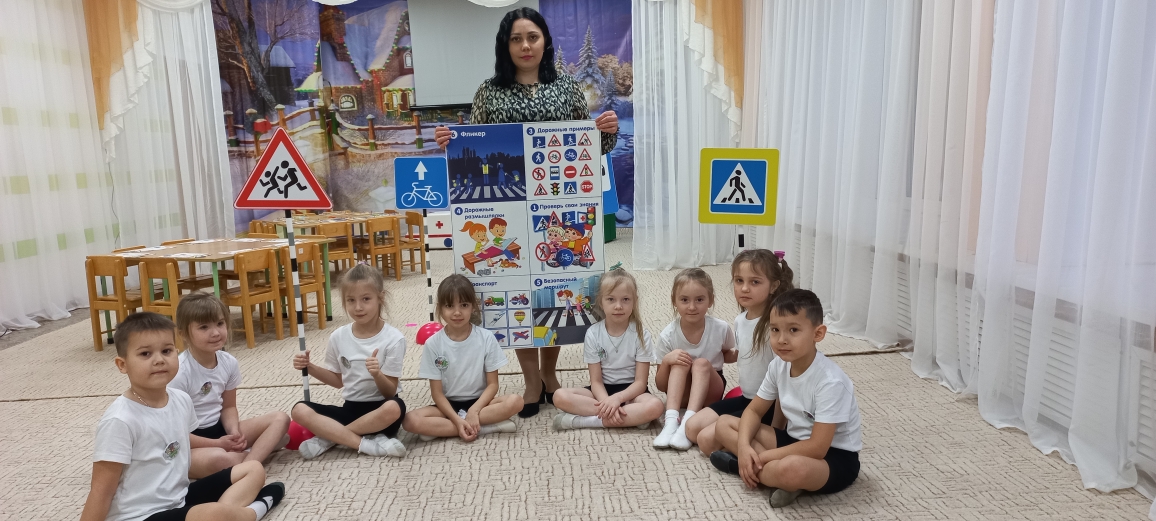 